Fotoverslag van opruimochtenden in Cothen en Langbroek (resp. 25 februari en 4 maart 2023)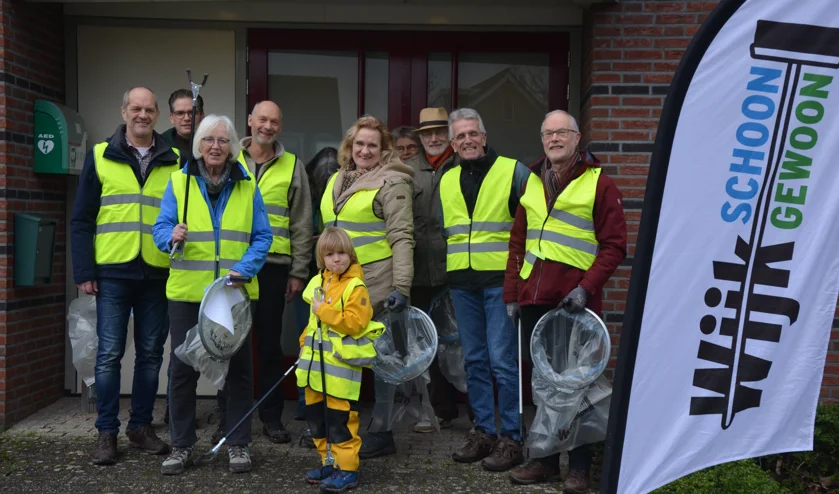 De opruimers in Cothen (foto Ali van Vemde)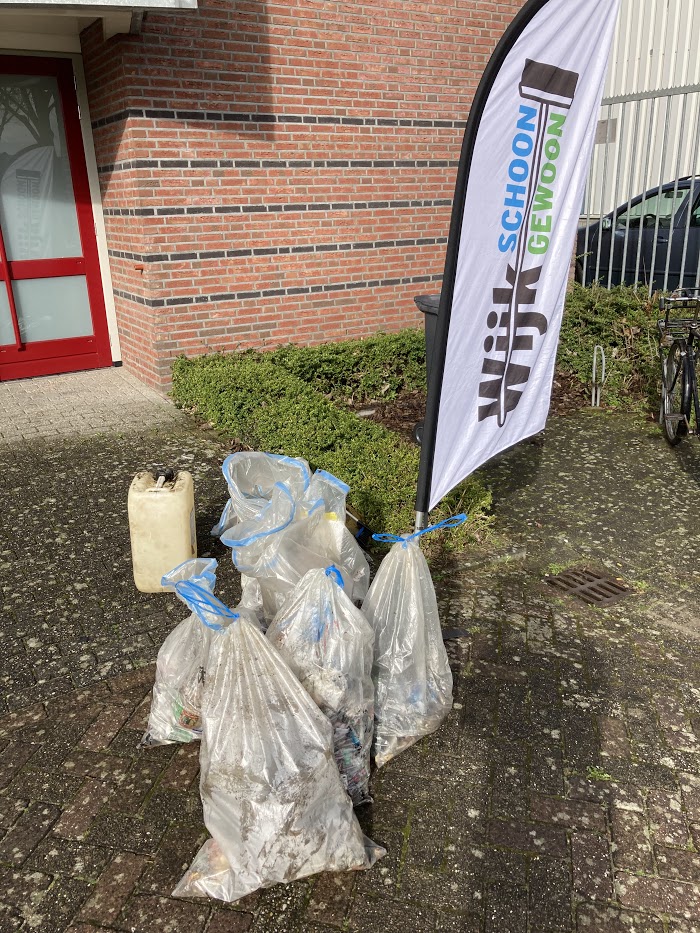 De opbrengst in Cothen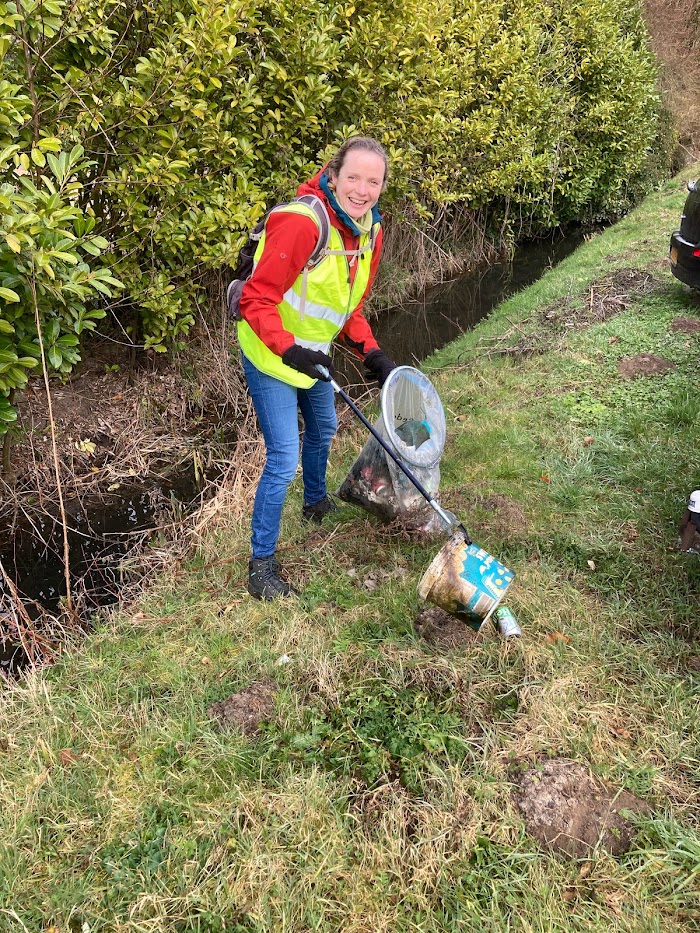 Evelien, een van onze werkgroepdeelnemers zorgt voor een schone sloot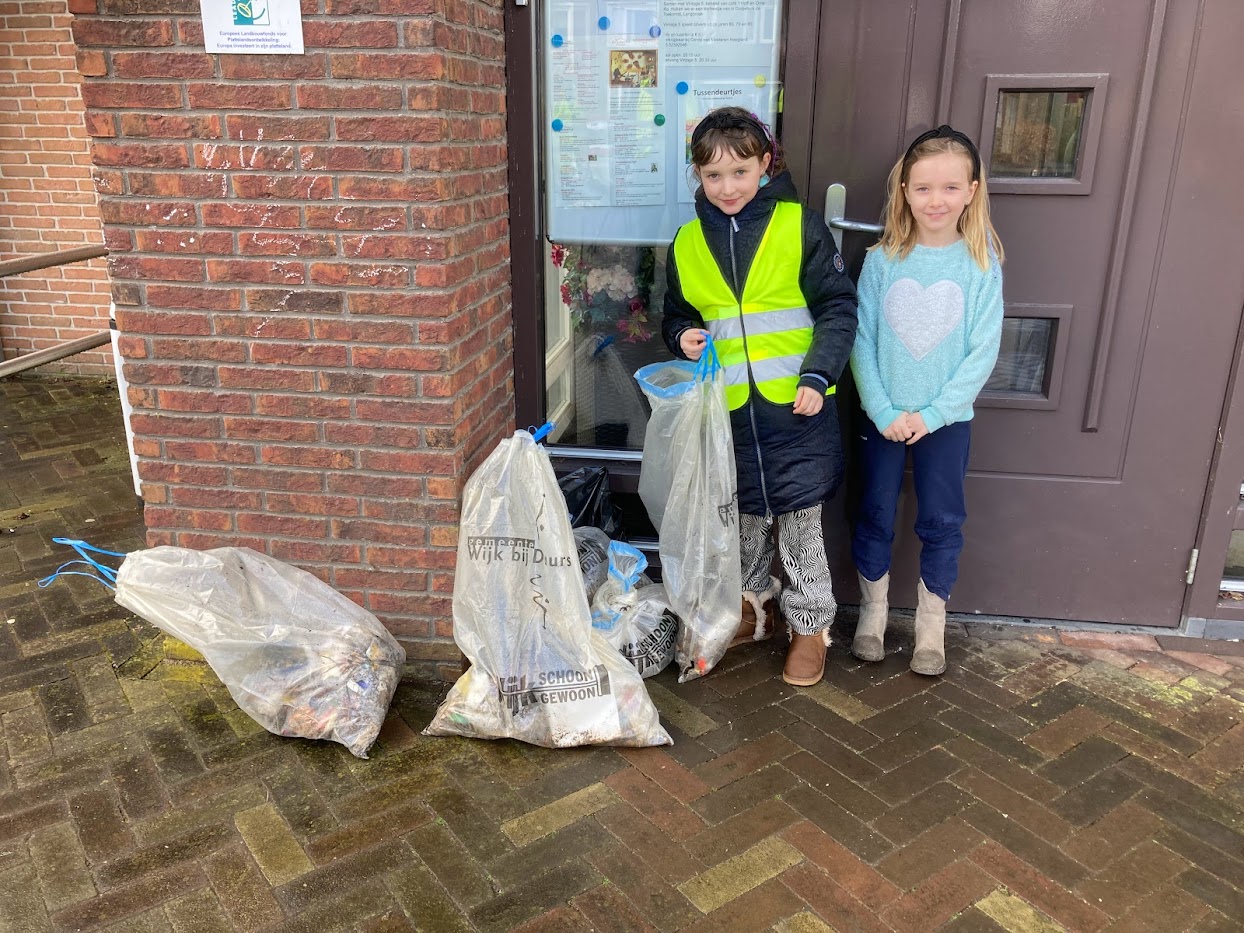 Isa en Iris bij de afval-opbrengst in Langbroek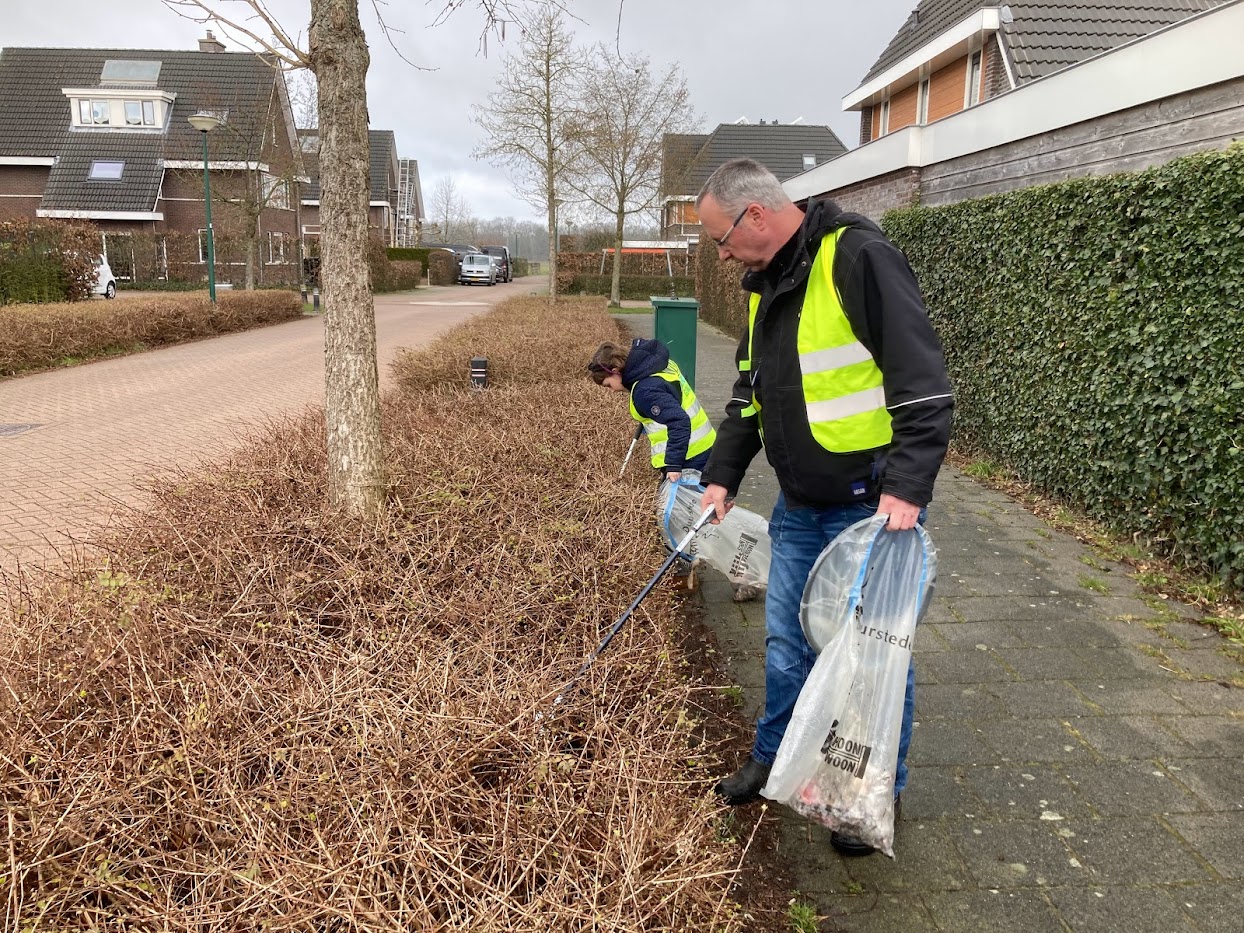 De struiken vangen veel afval, dus hier is veel te vinden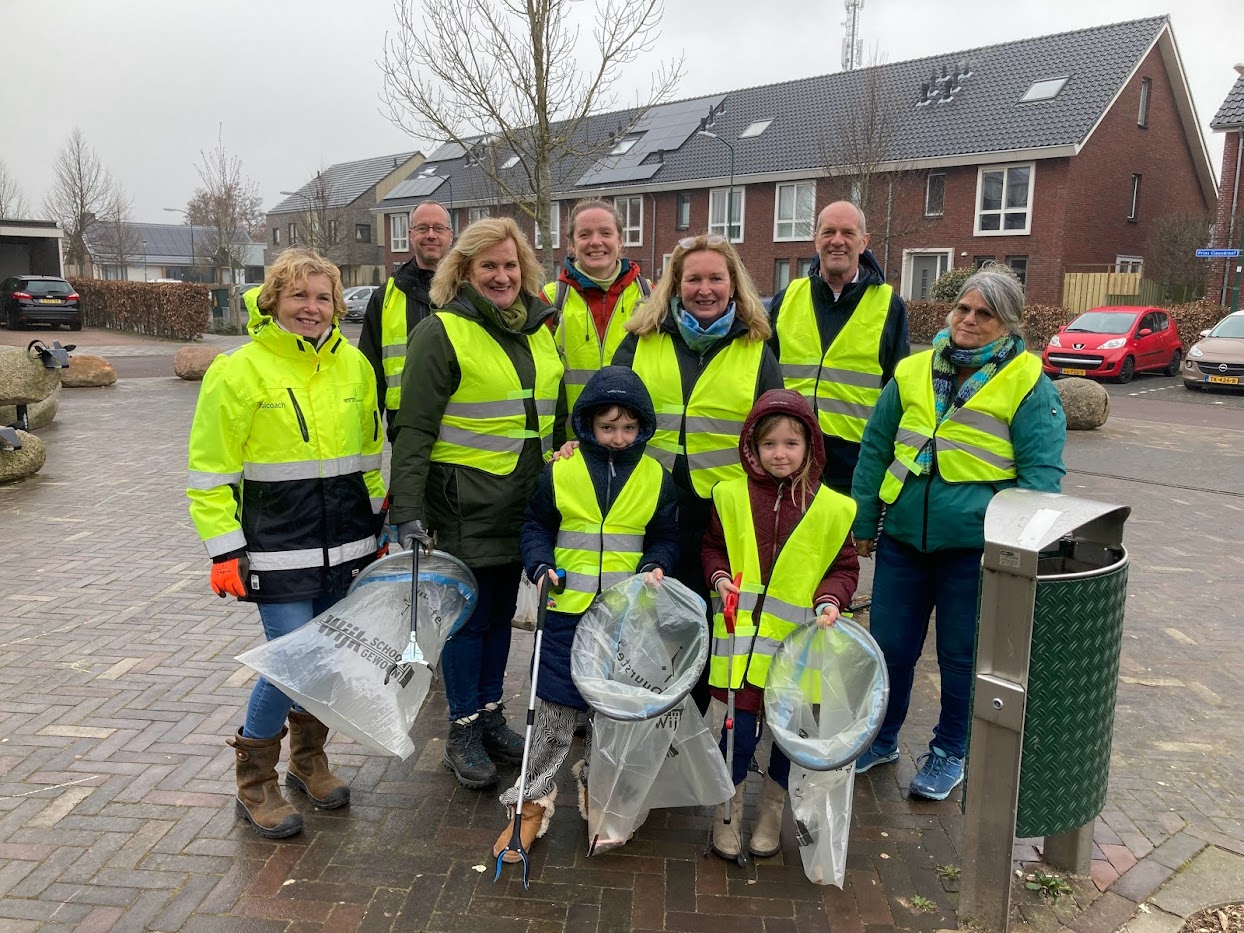 De opruimploeg in Langbroek